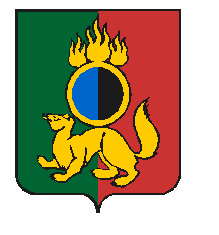 АДМИНИСТРАЦИЯ ГОРОДСКОГО ОКРУГА ПЕРВОУРАЛЬСКПОСТАНОВЛЕНИЕг. ПервоуральскО  внесении изменений в постановлениеАдминистрации     городского     округа Первоуральск    от 18   марта  2020 года №   509   «О  введении  на   территории городского     округа         Первоуральск режима      повышенной        готовности и    принятия    дополнительных      мер по     защите    населения     от      новой коронавирусной                    инфекции»В соответствии с указом Губернатора Свердловской области от 26 марта 2020 года № 143 – УГ «О внесении изменений в Указ Губернатора Свердловской области                                от 18 марта 2020 года № 100-УГ «О введении на территории Свердловской области режима повышенной готовности и принятии дополнительных мер по защите населения от новой коронавирусной инфекции (2019-nCoV)» Администрация городского округа Первоуральск ПОСТАНОВЛЕТ:1.Внести в постановление Администрации городского округа Первоуральск                      от 18 марта 2020 года № 509 «О введении  на территории городского округа Первоуральск режима повышенной готовности и принятии дополнительных мер по защите населения от новой коронавирусной инфекции» следующие изменения:	«в пункте 1 слова «сопровождающихся скоплением людей более 50 человек в закрытых помещениях» исключить.2. Дополнить постановление Администрации городского округа Первоуральск                      от 18 марта 2020 года № 509 «О введении  на территории городского округа Первоуральск режима повышенной готовности и принятии дополнительных мер по защите населения от новой коронавирусной инфекции» пунктом 5.9 следующего содержания:«Рекомендовать приостановить с 28 марта по 5 апреля 2020 года работу организаций общественного питания (за исключением организаций по доставке готовой продукции, обслуживания на вынос без посещения гражданами помещений таких организаций), объектов розничной торговли (за исключением аптек и аптечных пунктов, а также объектов розничной торговли, в части реализации продовольственных и непродовольственных товаров первой необходимости), организаций по бытовому обслуживанию населения (за исключением организаций, оказывающих ритуальные услуги), работу по проведению массовых мероприятий (оказанию услуг), в том числе ночных клубов (дискотек) и иных аналогичных объектов, кинотеатров (кинозалов), детских игровых комнат и детских развлекательных центров и иных развлекательных и досуговых заведений, в том числе торговых, торгово-развлекательных центров».2. Опубликовать настоящее постановление в газете «Вечерний Первоуральск» и разместить на сайте городского округа Первоуральск.3. Контроль за исполнением настоящего  постановления возложить на заместителя Главы Администрации городского округа Первоуральск по взаимодействию с органами государственной власти и общественными организациями Таммана В.А.Глава городского округа Первоуральск                                                                   И.В. Кабец26.03.2020№582